Lista uczestników warsztatu …………………………………………..................................,
organizowanego w ramach projektu pt…………………………………………………………., dnia………………………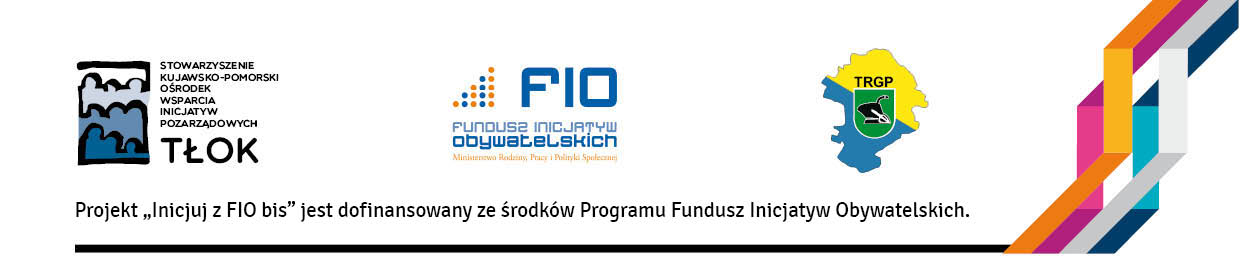 …………………………………………………………….                    …………………………………………………………….                   (podpis prowadzącego)			                  (podpis lidera projektu)                       L.p.ImięNazwiskoPodpis 